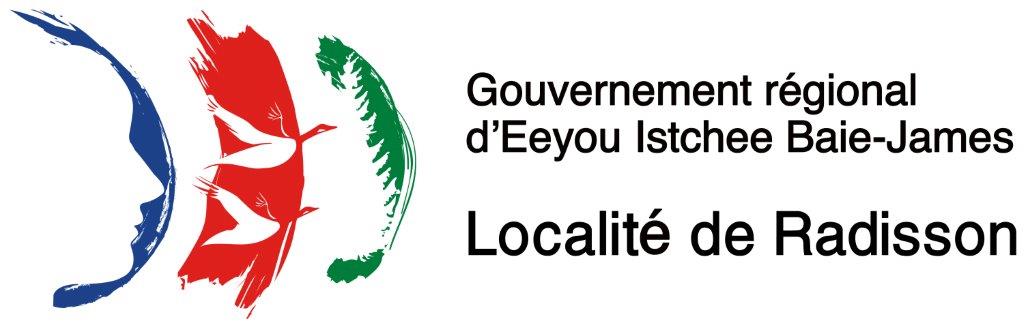 CONTRAT D’INSCRIPTION CAMPING DE LA LOCALITÉ DE RADISSONNom : _______________________________   Prénom : ______________________________________Rue : _______________________________________Ville : ___________________________________Code postal : _______________________________________________Téléphone : ________________________________________________Courriel : __________________________________________________Terrain souhaité si disponible : _________________________________ (Voir plan du site)Date d’arrivée : ________________________________________________Date de départ : _______________________________________________SAISONNIER (à réserver au plus tard le 13 juin 2023 avec preuve de résidence de la Localité de Radisson et payable avant le 17 juin 2023, seulement 3 terrains disponible sur le site le numéro 17-18-19) INSTALLATION DE CAMPING (VR, ROULOTTE, TENTE, ETC.) :	*Indiquer la longueur de l’installation si autre que tente                                           Tente				Ft Wheel	Tente roulotte 				AutoRoulotteMotorisé Van lifeCaravan portéeAutresCOORDONNÉES DE LA PERSONNE À JOINDRE EN CAS D’URGENCENOM :                                                                                           PRÉNOM :ADRESSE :TÉLÉPHONE :Activités touristiques prévues durant votre séjour : ______________________________________________________________________________________________________________________________________________________________________________________________________________________________________________________________________________________________________TARIFS 2023SÉJOUR TOURISTIQUE : 35.00 $/Nuit SAISONNIER : À déterminer $/SAISON